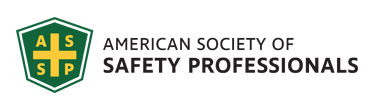 Southwestern Ohio ChapterNews & Meeting Announcement – November 2019Special Lunch & Learn in November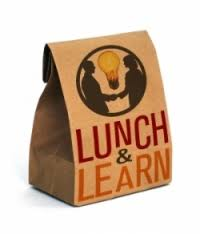 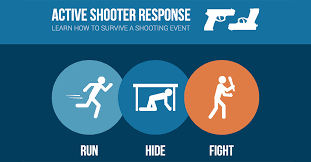 	November 12th our ASSP Chapter is hosting a lunch and learn covering Active Shooter. event. This topic is ever changing and there are always new developments to learn and share. Call or go online to register. DON’T FORGET:   THERE IS A FREE LUNCH for members.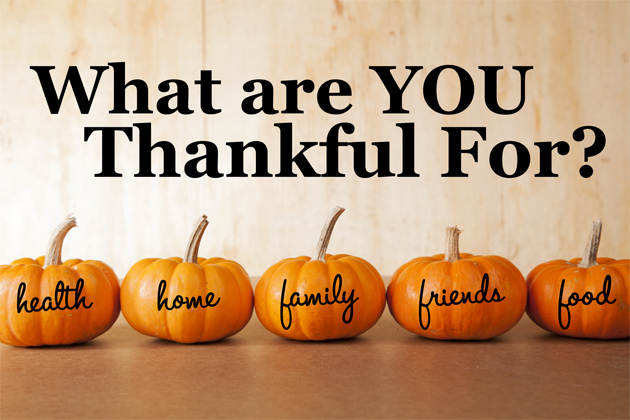 Thanksgiving is Thursday November 28th. Here are a few safety tips for you and your family.Thanksgiving Fire Safety TipsNever leave the food during frying, on stove/oven – the most 	important Thanksgiving dinner safety tips.Set up a timer on your phone as a reminder to check the cooking process.Use a quality turkey fryer and use it outside your home.Keep your children and pets away from the cooking area.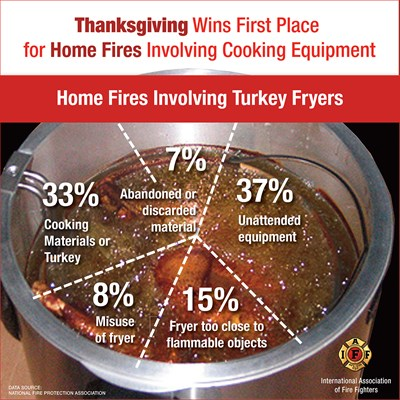 Newsletter additions or comments:David Schriever, M.S., CSPAssurance Risk Management, LLCdavid@assuranceriskmanagement.net513-375-3743CONFIDENTIALITY NOTE: The information contained in this transmission is for the exclusive use of the addressee and may contain confidential, privileged and non-disclosable information. If the receipt of this transmission is not the addressee, such recipient is strictly prohibited from reading, distributing or otherwise using this transmission or its contents in any way.